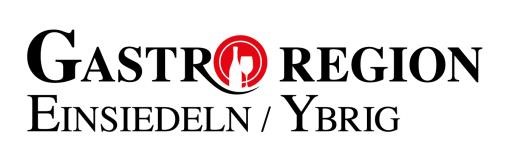 Protokoll 	 	 	 	 	 	 	 	Einsiedeln, 5. Mai 2021 107. "Schriftliche" GV von Gastro Region Einsiedeln / Ybrig 2021 Ein schwieriges Pandemie Jahr Unsere Sektion Einsiedeln führte zum ersten mal eine schriftliche GV durch. Von 29 Mitgliedern haben wir die Stimmzettel per Post retour bekommen, die vom Vorstand am 15. April 2021 ausgewertet wurden. Alle Traktanden wurden einstimmig angenommen. Ein Dankeschön und genehmigt wurde auch die Kasse mit einem Gewinn. Varia: Informationen und Unterstützung vom Dachverband Gastro Suisse. Im März erste finanzielle Unterstützung vom Bund Ab 1.1.2021 Aufhebung der Polizeistunde im Kanton Schwyz. In Einsiedeln muss vor den Feiertagen um 24.00Uhr geschlossen werden: an Karfreitag, Ostersonntag, Pfingstsonntag, Engelweihe (14.9), Allerheiligen an Weihnachten und Stephanstag. Zum zweiten Mal wurde die Delegiertenversammlung Gastro Kanton Schwyz abgesagt. Freuen wir uns auf April 2022, die DV wird in Einsiedeln abgehalten. Homepage Erstellung wir-kochen-fuer-euch.ch gemeinsame Kampagne für die Region "starchä Gäischt" Geschenksgutscheine für Restaurant und Hotel in unserer Gastro Region Gültigkeit des Gutscheins wurde verlängert bis 31.12.2021 Die Jahreskosten vom Screen Bahnhof wurden übernommen von der Kampagne starchä Gäischt / Tourismus.  Abgesagte Veranstaltungen im vergangenen Vereinsjahr: ◦ Ischgl Ski WM Olympiade ◦ Wirteskirennen im HY ◦ Grillabend am Roblosen BadiSihsee ◦ Herbstanlass Jassen/ Dart ◦ Fasnacht 2021 (Flyer) Danke an Marco Heinzer für die informelle Unterstützung in der Covid19-Zeit und für seine Tätigkeit als Bindemitglied und Sprachrohr zum Kanton. Wir hoffen, dass bald wieder Normalität in unsere Betriebe zurückkehrt. Der Verband wird sich weiter für schnelles Erreichen dieses Ziels einsetzen. Co Präsidenten 